Oregon Department of State Lands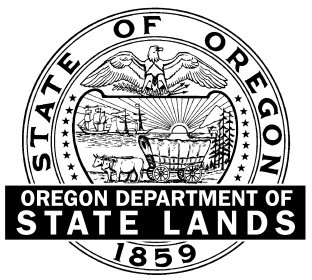 Bend Field Office951 SW Simpson Avenue, Suite 104Bend, Oregon 97702Telephone: 541-388-6112Fax: 541-388-6480APPLICATION TO PURCHASE, EXCHANGE OR CLEAR TITLETO HISTORICALLY FILLED LANDS AND NEW LANDS,REQUEST FOR OWNERSHIP DETERMINATION*Please print clearly.I (we) hereby make application to purchase the following described land:Please describe the reasoning behind submitting an application to purchase, exchange, clear title or request an ownership determination for Historically Filled or New Land:                               ____________________________________________________________________________________________________________________________________________________________________________________The waterway lands described above are (check all that apply):   Submerged/Submersible  Historical Filled Lands  Formerly Submerged/Submersible    New Lands  Not Sure  I am willing to provide a quit-claim deed to the State of Oregon for the submerged and/or submersible lands adjacent to this parcel as required.  I am requesting that the Department investigate the ownership of the above described land, and complete a Strength of Claim checklist (per OAR 141-068-0050). I have included a $250 non-refundable fee for the completion of the checklist.  I have included an assessor’s tax map of the property I wish to purchase, exchange or clear title to; along with the $500 non-refundable application fee. The Department of State Lands (DSL) reserves the right to reject this application at any time before completion of the sale.Applicant’s Signature                                                             Datei “Historically Filled Lands” as defined in ORS 274.905, means those lands protruding above the line of ordinary high water, whether or not connected with the adjoining or opposite upland or riparian lands on the same side of the body of water that were created upon submersible or submerged lands by artificial fill or deposit before May 28, 1963. Historically filled lands does not include bridges, wharves and similar structures constructed upon submersible or submerged lands by other than artificial fill or deposit.ii “New Lands" as defined in ORS 274.905 means those lands protruding above the line of ordinary high water, whether or not connected with the adjoining or opposite upland or riparian land on the same side of the body of water, that were created upon submersible or submerged lands by artificial fill or deposit on or after May 28, 1963 and not including bridges, wharves and similar structures constructed upon submersible or submerged lands by other than artificial fill or deposit.For purchase or exchange of submerged and submersible land only: I acknowledge the character of land applied for and the title of the state thereto, and waive my claim, as applicant, upon the state of Oregon for the return of the purchase or exchange price of the land described in this application in the event the land, or any part thereof, does not belong to the State of Oregon. (ORS 273.265) I understand that before my application to purchase or exchange submerged and submersible land is considered complete, I may be required to provide, at my own expense, a survey of the land described in this application. The Department of State Lands (Department) must approve the surveyor and the manner and form in which the survey is conducted, documented and presented to the Department. (ORS 273.265)Submerged and Submersible Land Sales or Exchange Acknowledgment WaiverApplicant’s Signature                                                             DateSend completed application and fee to:Oregon Department of State LandsReal Property Program951 SW Simpson Avenue, Suite 104Bend, OR 97702Revised April 2021Applicant Name(s):Phone:       	Address:Fax:	        	E-mail:        	City:      		State:        	Zip Code:        	CountySectionTownshipRangeTax LotAcres(Attach additional sheets if necessary)(Attach additional sheets if necessary)(Attach additional sheets if necessary)(Attach additional sheets if necessary)Total AcresTotal Acres